	ПРОТОКОЛ № 12	от 24 февраля 2014 года заседания Комитета Городской Думы Петропавловск-Камчатского городского округа по местному самоуправлению и межнациональным отношениям ПРЕДСЕДАТЕЛЬСТВОВАЛ:ПРИГЛАШЕННЫЕ:           ПОВЕСТКА ДНЯ(12) О принятии решения о внесении изменения в Решение Городской Думы Петропавловск-Камчатского городского округа от 31.10.2013 № 145-нд                           «О наградах и почетных званиях Петропавловск-Камчатского городского округа».Докл. Шайгородский Грант Анатольевич(13) О принятии решения о внесении изменений в Решение Городской Думы Петропавловск-Камчатского городского округа от 31.10.2013 № 145-нд                           «О наградах и почетных званиях Петропавловск-Камчатского городского округа».Докл. Иваненко Виталий Юрьевич(14) О принятии решения о собраниях и конференциях граждан в Петропавловск-Камчатском городском округе.                      Докл. Новицкая Елена ЮрьевнаСодокл. Иваненко Виталий Юрьевич(15) О принятии решения о территориальном общественном самоуправлении в Петропавловск-Камчатском городском округе. Докл. Новицкая Елена ЮрьевнаСодокл. Иваненко Виталий Юрьевич(21) О принятии решения о внесении изменения в Решение Городской Думы от 26.06.2013 № 94-нд «О перечне должностей муниципальной службы в Городской Думе Петропавловск-Камчатского городского округа и Контрольно-счетной палате Петропавловск-Камчатского городского округа, при назначении на которые граждане и при замещении которых муниципальные служащие обязаны представлять сведения о своих доходах, расходах, об имуществе и обязательствах имущественного характера, а также сведения о доходах, расходах, об имуществе и обязательствах имущественного характера своих супруги (супруга) и несовершеннолетних детей».Докл. Катрук Татьяна Олеговна(26) О внесении изменения в решение Городской Думы Петропавловск-Камчатского городского округа от 22.04.2009 № 477-р «Об утверждении структуры администрации Петропавловск-Камчатского городского округа».	Докл. Чубкова Ольга Сергеевна(27) Об отмене решения Городской Думы Петропавловск-Камчатского городского округа от 25.12.2013 № 367-р «О создании рабочей группы по доработке проекта решения Городской Думы Петропавловск-Камчатского городского округа «Об установлении квалификационных требований к уровню профессионального образования, стажу муниципальной службы (государственной службы) или стажу работы по специальности, профессиональным знаниям и навыкам, необходимым для исполнения должностных обязанностей на должностях муниципальной службы Петропавловск-Камчатского городского округа».Докл. Новицкая Елена Юрьевна(29) О внесении изменений в  план работы Городской Думы Петропавловск-Камчатского городского округа на I полугодие 2014 года, утвержденный решением Городской Думы Петропавловск-Камчатского городского округа от 25.12.2012 № 392-р.Докл. Иваненко Виталий Юрьевич(31) О принятии решения о внесении изменений в Решение Городской Думы Петропавловск-Камчатского городского округа от 29.12.2011 № 462-нд «О порядке проведения антикоррупционной экспертизы нормативных правовых актов и проектов нормативных правовых актов Городской Думой Петропавловск-Камчатского городского округа».Докл. Смирнов Сергей Иванович(32) О принятии решения о признании утратившими силу отдельных решений Городской  Думы Петропавловск-Камчатского городского округа.Докл. Иваненко Виталий Юрьевич (34) О принятии решения о внесении изменений в Решение Городской Думы Петропавловск-Камчатского городского округа от 06.05.2013 № 62-нд                 «О порядке участия органов местного самоуправления Петропавловск-Камчатского городского округа в обеспечении деятельности добровольных пожарных и общественных объединений пожарной охраны».Докл. Катрук Татьяна Олеговна(35) О принятии решения о внесении изменений в Решение Городской Думы Петропавловск-Камчатского городского округа от 26.06.2013 № 90-нд                «О порядке регулирования отношений, связанных с формированием, финансовым обеспечением наказов избирателей в Петропавловск-Камчатском городском округе и контролем за их выполнением». Докл. Катрук Татьяна ОлеговнаО принятии решения о внесении изменений в Решение Городской Думы Петропавловск-Камчатского городского округа от 26.06.2013 № 89-нд «О порядке создания условий для деятельности добровольных формирований населения по охране общественного порядка на территории Петропавловск-Камчатского городского округа».Докл. Иваненко Виталий Юрьевич Об отчете о деятельности Комитета Городской Думы Петропавловск-Камчатского городского округа по проблемам развития местного самоуправления в 2013 году.Докл. Иваненко Виталий ЮрьевичОб изменении структуры Городской Думы Петропавловск-Камчатского городского округа.Докл. Смирнов Сергей ИвановичСЛУШАЛИ: по повестке дня: Иваненко В.Ю.РЕШИЛИ: На основании письма заместителя председателя Городской Думы Петропавловск-Камчатского городского округа от 20.02.2014 № 31-а о снятии вопроса о принятии решения о внесении изменений в Решение Городской Думы Петропавловск-Камчатского городского округа от 29.12.2011 № 462-нд «О порядке проведения антикоррупционной экспертизы нормативных правовых актов и проектов нормативных правовых актов Городской Думой Петропавловск-Камчатского городского округа» с повестки дня сессии Городской Думы Петропавловск-Камчатского городского округа, снять данный вопрос с повестки дня Комитета.принять повестку дня за основу.	Голосовали: «за» - единогласно.СЛУШАЛИ: по первому вопросу повестки дня: «О принятии решения о внесении изменения в Решение Городской Думы Петропавловск-Камчатского городского округа от 31.10.2013 № 145-нд «О наградах и почетных званиях Петропавловск-Камчатского городского округа» - Шайгородского Г.А.ВЫСТУПАЛИ: Иваненко В.Ю., Катрук Т.О., Смирнов С.И.Заслушав докладчика члены Комитета Городской Думы Петропавловск-Камчатского Городского округа по местному самоуправлению и межнациональным отношениям (далее – Комитет) РЕШИЛИ: одобрить проект правового акта и рекомендовать Городской Думе принять правовой акт в целом.Голосовали: «за» - единогласно.СЛУШАЛИ: по второму вопросу повестки дня: О принятии решения         о внесении изменений в Решение Городской Думы Петропавловск-Камчатского городского округа от 31.10.2013 № 145-нд «О наградах и почетных званиях Петропавловск-Камчатского городского округа» - Иваненко В.Ю.Заслушав докладчика и обсудив поступившие предложения, члены Комитета РЕШИЛИ: одобрить проект правового акта и рекомендовать Городской Думе принять правовой акт в целом.Голосовали: «за» - единогласно.СЛУШАЛИ: по третьему вопросу повестки дня: О принятии решения                о собраниях и конференциях граждан в Петропавловск-Камчатском городском округе – Задорожнюю Э.О. ВЫСТУПАЛИ: Смирнов С.И., Иваненко В.Ю.Задорожняя Э.О. отметила, что в связи с наличием замечаний юридического отдела аппарата Городской Думы Петропавловск-Камчатского городского округа                       от 14 февраля 2014 г. № 157, Прокуратуры города Петропавловска-Камчатского               от 24.02.2014 № 07/31-24-2014, Комиссии Городской Думы Петропавловск-Камчатского городского округа по проведению антикоррупционной экспертизы            от 18.02.2014 № 134 к представленному проекту решения и невозможностью их устранения до ближайшей сессии Городской Думы Петропавловск-Камчатского городского округа, администрация Петропавловск-Камчатского городского округа полагает необходимым создание рабочей группы для доработки указанного проекта решения.Заслушав докладчика обсудив поступившие предложения, члены Комитета РЕШИЛИ: одобрить проект правового акта, рекомендовать Городской Думе принять правовой акт в 1 чтении и создать рабочую группу для доработки проекта решения.Голосовали: «за» - единогласно.СЛУШАЛИ: по четвертому вопросу повестки дня: О принятии решения              о территориальном общественном самоуправлении в Петропавловск-Камчатском городском округе – Задорожнюю Э.О.Заслушав докладчика обсудив поступившие предложения, члены Комитета РЕШИЛИ: одобрить проект правового акта и рекомендовать Городской Думе принять правовой акт в целом с учетом заключения Комиссии Городской Думы Петропавловск-Камчатского городского округа по проведению антикоррупционной экспертизы от 18.02.2014 № 135. Голосовали: «за» - единогласно.СЛУШАЛИ: по пятому вопросу повестки дня: О принятии решения                    о внесении изменения в Решение Городской Думы от 26.06.2013 № 94-нд                       «О перечне должностей муниципальной службы в Городской Думе Петропавловск-Камчатского городского округа и Контрольно-счетной палате Петропавловск-Камчатского городского округа, при назначении на которые граждане и при замещении которых муниципальные служащие обязаны представлять сведения                    о своих доходах, расходах, об имуществе и обязательствах имущественного характера, а также сведения о доходах, расходах, об имуществе и обязательствах имущественного характера своих супруги (супруга) и несовершеннолетних детей» - Катрук Т.О.ВЫСТУПАЛ: Смирнов С.И.Заслушав докладчика и обсудив поступившие предложения, члены Комитета РЕШИЛИ: одобрить проект правового акта и рекомендовать Городской Думе принять правовой акт в целом с учетом предложения Прокуратуры города Петропавловска-Камчатского от 20.02.2014 № 07/31-25.2014.Голосовали: «за» - единогласно.СЛУШАЛИ: по шестому вопросу повестки дня: «О внесении изменения в решение Городской Думы Петропавловск-Камчатского городского округа                     от 22.04.2009 № 477-р «Об утверждении структуры администрации Петропавловск-Камчатского городского округа» - Чубкову О.С.ВЫСТУПАЛИ: Иваненко В.Ю., Смирнов С.И., Катрук Т.О.Заслушав докладчика обсудив поступившие предложения, члены Комитета РЕШИЛИ: одобрить проект правового акта и рекомендовать Городской Думе принять правовой акт в целом.Голосовали: «за» - единогласно.СЛУШАЛИ: по седьмому вопросу повестки дня: «Об отмене решения Городской Думы Петропавловск-Камчатского городского округа от 25.12.2013             № 367-р «О создании рабочей группы по доработке проекта решения Городской Думы Петропавловск-Камчатского городского округа «Об установлении квалификационных требований к уровню профессионального образования, стажу муниципальной службы (государственной службы) или стажу работы по специальности, профессиональным знаниям и навыкам, необходимым для исполнения должностных обязанностей на должностях муниципальной службы Петропавловск-Камчатского городского округа» - Задорожнюю Э.О. ВЫСТУПАЛИ: Смирнов С.И., Иваненко В.Ю.Заслушав докладчика обсудив поступившие предложения, члены Комитета РЕШИЛИ: одобрить проект правового акта и рекомендовать Городской Думе принять правовой акт в целом.Голосовали: «за» - единогласно.СЛУШАЛИ: по восьмому вопросу повестки дня: «О внесении изменений в  план работы Городской Думы Петропавловск-Камчатского городского округа на I полугодие 2014 года, утвержденный решением Городской Думы Петропавловск-Камчатского городского округа от 25.12.2012 № 392-р – Иваненко В.Ю.ВЫСТУПАЛИ: Катрук Т.О.Заслушав докладчика обсудив поступившие предложения, члены Комитета РЕШИЛИ: Одобрить проект правового акта и рекомендовать Городской Думе принять правовой акт в целом.Рекомендовать разработчику рассматриваемого проекта решения доработать пояснительную записку.Голосовали: «за» - единогласно.СЛУШАЛИ: по десятому вопросу повестки дня: «О принятии решения о признании утратившими силу отдельных решений Городской  Думы Петропавловск-Камчатского городского округа» - Иваненко В.Ю.Заслушав докладчика обсудив поступившие предложения, члены Комитета РЕШИЛИ: одобрить проект правового акта и рекомендовать Городской Думе принять правовой акт в целом.Голосовали: «за» - единогласно.СЛУШАЛИ: по одиннадцатому вопросу повестки дня: «О принятии решения о внесении изменений в Решение Городской Думы Петропавловск-Камчатского городского округа от 06.05.2013 № 62-нд «О порядке участия органов местного самоуправления Петропавловск-Камчатского городского округа в обеспечении деятельности добровольных пожарных и общественных объединений пожарной охраны» - Катрук Т.О.Заслушав докладчика обсудив поступившие предложения, члены Комитета РЕШИЛИ: одобрить проект правового акта и рекомендовать Городской Думе принять правовой акт в целом.Голосовали: «за» - единогласно.СЛУШАЛИ: по двенадцатому вопросу повестки дня: «О принятии решения о внесении изменений в Решение Городской Думы Петропавловск-Камчатского городского округа от 26.06.2013 № 90-нд «О порядке регулирования отношений, связанных с формированием, финансовым обеспечением наказов избирателей в Петропавловск-Камчатском городском округе и контролем за их выполнением» - Катрук Т.О.Заслушав докладчика обсудив поступившие предложения, члены Комитета РЕШИЛИ: одобрить проект правового акта и рекомендовать Городской Думе принять правовой акт в целом.Голосовали: «за» - единогласно.12.	 СЛУШАЛИ: по тринадцатому вопросу повестки дня:                             «О принятии решения о внесении изменений в Решение Городской Думы Петропавловск-Камчатского городского округа от 26.06.2013 № 89-нд «О порядке создания условий для деятельности добровольных формирований населения по охране общественного порядка на территории Петропавловск-Камчатского городского округа»» - Иваненко В.Ю.ВЫСТУПАЛИ: Задорожняя Э.О., Катрук Т.О.Заслушав докладчика обсудив поступившие предложения члены Комитета РЕШИЛИ: одобрить проект правового акта и рекомендовать Городской Думе принять правовой акт в целом с учетом предложения Прокуратуры города Петропавловска-Камчатского от 17.02.2014 № 07/31-25-2014.Голосовали: «за» - единогласно.13.	 СЛУШАЛИ: по четырнадцатому вопросу повестки дня: «Об отчете о деятельности Комитета Городской Думы Петропавловск-Камчатского городского округа по проблемам развития местного самоуправления в 2013 году» -              Иваненко В.Ю.Заслушав докладчика обсудив поступившие предложения, члены Комитета РЕШИЛИ: принять отчет о деятельности Комитета Городской Думы Петропавловск-Камчатского городского округа по проблемам развития местного самоуправления в 2013 году и направить его Главе Петропавловск-Камчатского городского округа, исполняющему полномочия председателя Городской Думы Слыщенко К.Г., для формирования отчета Городской Думы Петропавловск-Камчатского городского округа за 2013 год.Голосовали: «за» - единогласно.14.	 СЛУШАЛИ: по пятнадцатому вопросу повестки дня: «Об изменении структуры Городской Думы Петропавловск-Камчатского городского округа» - Смирнова С.И.Заслушав докладчика обсудив поступившие предложения, члены Комитета РЕШИЛИ: Признать целесообразным внесение изменений в структуру Городской Думы Петропавловск-Камчатского городского округа в части дополнения предметов ведения Комитета Городской Думы Петропавловск-Камчатского городского округа по молодежной политике, физической культуре, спорту и туризму вопросами, связанными с культурой.Рекомендовать Городской Думе Петропавловск-Камчатского городского округа включить в повестку дня 13-й сессии Городской Думы Петропавловск-Камчатского городского округа следующие вопросы:- «О внесении изменений в приложение к решению Городской Думы Петропавловск-Камчатского городского округа от 28.11.2012 № 38-р                               «О принятии Положения о Комитете Городской Думы Петропавловск-Камчатского городского округа по социальной политике»;- «О внесении изменений в решение Городской Думы Петропавловск-Камчатского городского округа от 28.11.2012 № 34-р «О принятии Положения о Комитете Городской Думы Петропавловск-Камчатского городского округа по молодежной политике, физической культуре, спорту и туризму»;- «О внесении изменения в решение Городской Думы Петропавловск-Камчатского городского округа от 08.11.2012 № 5-р «Об утверждении структуры Городской Думы Петропавловск-Камчатского городского округа пятого созыва»;- «О внесении изменений в решение Городской Думы Петропавловск-Камчатского городского округа от 08.11.2012 № 11-р «Об утверждении состава постоянных комитетов и комиссий Городской Думы Петропавловск-Камчатского городского округа».Голосовали: «за» - единогласно.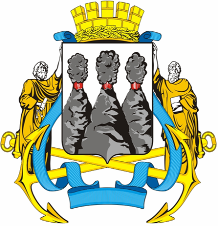 ГОРОДСКАЯ ДУМАПЕТРОПАВЛОВСК-КАМЧАТСКОГОГОРОДСКОГО ОКРУГАКОМИТЕТ ПО МЕСТНОМУ САМОУПРАВЛЕНИЮ И МЕЖНАЦИОНАЛЬНЫМ ОТНОШЕНИЯМ683000, г. Петропавловск-Камчатский, ул. Ленинская, д. 14, тел./факс (8-4152) 42-52-29, www.dumapk.ru683000, г. Петропавловск-Камчатский, ул. Ленинская, д. 14, тел./факс (8-4152) 42-52-29, www.dumapk.ruИваненко В.Ю.	-ПРИСУТСТВОВАЛИ:Иваненко В.Ю.	-ПРИСУТСТВОВАЛИ:Иваненко В.Ю.	-ПРИСУТСТВОВАЛИ:заместитель председателя Городской Думы Петропавловск-Камчатского городского округа, председатель Комитета по местному самоуправлению и межнациональным отношениям;Агеев В.А.Гнездилов Д.А.Илюшин А.В.Кнерик В.А.Смирнов С.И. -----депутат Городской Думы Петропавловск-Камчатского городского округа;депутат Городской Думы Петропавловск-Камчатского городского округа;депутат Городской Думы Петропавловск-Камчатского городского округа;депутат Городской Думы Петропавловск-Камчатского городского округа;заместитель председателя Городской Думы Петропавловск-Камчатского городского округа;депутат Городской Думы Петропавловск-Камчатского городского округа;депутат Городской Думы Петропавловск-Камчатского городского округа;депутат Городской Думы Петропавловск-Камчатского городского округа;депутат Городской Думы Петропавловск-Камчатского городского округа;заместитель председателя Городской Думы Петропавловск-Камчатского городского округа;Задорожная Э.О.Иванков Т.П.Катрук Т.О.Чубкова О.С.Шайгородский Г.А.Задорожная Э.О.Иванков Т.П.Катрук Т.О.Чубкова О.С.Шайгородский Г.А.--- ----- --начальник правового отдела аппарата администрации Петропавловск-Камчатского городского округа;консультант отдела по организационно-правовому обеспечению органов Городской Думы и депутатских объединений аппарата Городской Думы Петропавловск-Камчатского городского округа;заместитель руководителя аппарата, начальник юридического отдела Городской Думы  Петропавловск-Камчатского городского округа;заместитель Главы администрации Петропавловск-Камчатского городского округа – руководитель Департамента финансов администрации Петропавловск-Камчатского городского округа;заместитель Главы администрации Петропавловск-Камчатского городского округа - руководитель Департамента социального развития Петропавловск-Камчатского городского округа.Заместитель председателя Городской Думы    Петропавловск – Камчатского городского округа, председатель Комитета по местному самоуправлению и межнациональным отношениям                     В.Ю. Иваненко